Trieda: 4. B        Vypracovala: Mgr. Alena Bačová     Meno žiaka: ______________________________Prírodoveda – Spoločenstvo políSpoločenstvo polí je prírodné spoločenstvo rôznych poľných plodín aj iných bylín, húb a živočíchov (drobných živočíchov, hlavne hmyzu a vtákov). Každý člen spoločenstva polí je dôležitý a má význam pre ostatných. Napríklad, ak vyhynie určitý druh rastlín, môžu vyhynúť aj živočíchy, ktoré sa živia len ním. Polia vznikli obrábaním pôdy lúk (pripravením pôdy na pestovanie) alebo odstránením stromov a krov z lesov – klčovaním. Ľudia obrábajú polia preto, aby mali dostatok potravy pre seba a krmivo pre hospodárske živočíchy.1.Zakrúžkuj správnu odpoveď. Každý člen spoločenstva polía) má význam pre ostatných členov    b) nemá význam pre ostatných členov2. Akým spôsobom vznikli polia?___________________________________________________________________________________________________________________________3. Prečo ľudia obrábajú polia?_____________________________________________________________________________________________________________________________4. Pod obrázky napíš názvy poľných rastlín ( slnečnica ročná, repka olejná, kukurica siata)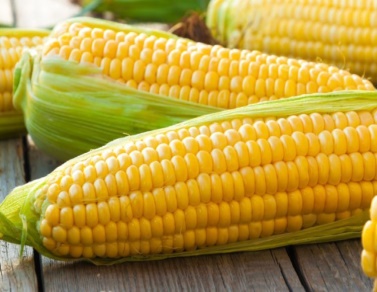 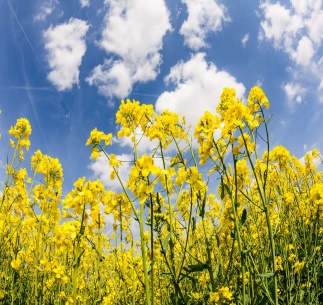 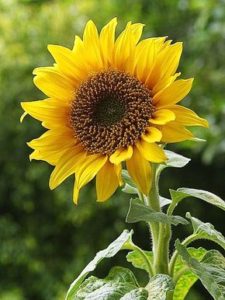 _________________________   _____________________      _________________________5. Pod obrázok napíš názov živočícha spoločenstva polí (škrečok poľný, zajac poľný, sokol sťahovavý)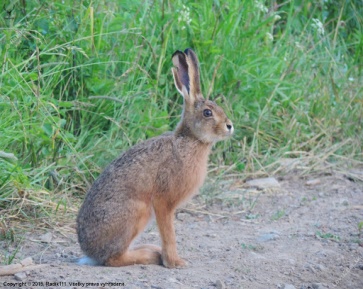 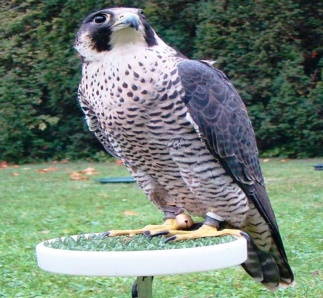 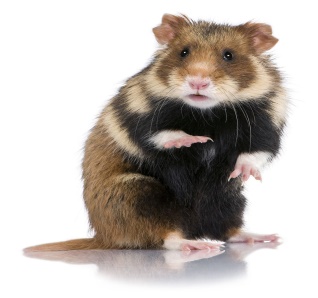 ____________________               ___________________             _______________________